Schweinepest (ASP + KSP)
bei Wildschweinen Vom Einsender auszufüllen Informationen über die Verarbeitung Ihrer Daten und Ihre Rechte bei der Verarbeitung Ihrer Daten können Sie im Internet auf der jeweiligen Homepage Ihres CVUAs oder des STUA-Diagnostikzentrum unter www.ua-bw.de einsehen. Alternativ erhalten Sie die Informationen auch direkt bei Ihrem Untersuchungsamt (s.u.).Untersuchungsergebnisse: (vom Untersuchungsamt auszufüllen)Einsender:Einsender:Einsender:Einsender:Vorname und NameVorname und NameVorname und NameVorname und NameVorname und NameVorname und NameVorname und NameVorname und NameStraßeStraßeStraßeStraßeStraßeStraßeStraßeStraßeStraßeStraßeStraßeHaus-Nr.Haus-Nr.PLZPLZWohnortWohnortWohnortWohnortWohnortWohnortWohnortWohnortWohnortWohnortWohnortWohnortWohnortggf. Telefon-Nr.ggf. Telefon-Nr.ggf. Telefon-Nr.ggf. Telefon-Nr.ggf. Telefon-Nr.ggf. Telefon-Nr.ggf. Telefon-Nr.ggf. Telefon-Nr.ggf. Telefon-Nr.Bankverbindung:Bankverbindung:Bankverbindung:Bankverbindung:Bankverbindung:Bankverbindung:IBANIBANIBANIBANIBANIBANIBANIBANIBANIBANIBANIBANIBANIBANIBANIBANIBANggf. BICggf. BICggf. BICggf. BICggf. BICggf. BICAngaben zum Wildschwein:Angaben zum Wildschwein:Angaben zum Wildschwein:Angaben zum Wildschwein:Angaben zum Wildschwein:Angaben zum Wildschwein:Angaben zum Wildschwein:Angaben zum Wildschwein:Angaben zum Wildschwein:(Zutreffendes bitte ankreuzen  )(Zutreffendes bitte ankreuzen  )(Zutreffendes bitte ankreuzen  )(Zutreffendes bitte ankreuzen  )(Zutreffendes bitte ankreuzen  )(Zutreffendes bitte ankreuzen  )(Zutreffendes bitte ankreuzen  )(Zutreffendes bitte ankreuzen  )(Zutreffendes bitte ankreuzen  )Körpergewicht (ca.  kg)Körpergewicht (ca.  kg)Körpergewicht (ca.  kg)Körpergewicht (ca.  kg)Körpergewicht (ca.  kg)Alter (Monate/Jahre)Alter (Monate/Jahre)Alter (Monate/Jahre)Alter (Monate/Jahre)Alter (Monate/Jahre)Alter (Monate/Jahre)Alter (Monate/Jahre)Alter (Monate/Jahre)Alter (Monate/Jahre)Geschlecht (m/w)Geschlecht (m/w)Geschlecht (m/w)Geschlecht (m/w)Erlege- / Fundort:Erlege- / Fundort:Erlege- / Fundort:Erlege- / Fundort:Erlege- / Fundort:Fund- / Erlegedatum Fund- / Erlegedatum Fund- / Erlegedatum Fund- / Erlegedatum Fund- / Erlegedatum Fund- / Erlegedatum Fund- / Erlegedatum Fund- / Erlegedatum Fund- / Erlegedatum Fund- / Erlegedatum Fund- / Erlegedatum Fund- / Erlegedatum Fund- / Erlegedatum  gesund erlegt 	 krank erlegt 		 verendetes Unfallwild	 Fallwild gesund erlegt 	 krank erlegt 		 verendetes Unfallwild	 Fallwild gesund erlegt 	 krank erlegt 		 verendetes Unfallwild	 Fallwild gesund erlegt 	 krank erlegt 		 verendetes Unfallwild	 Fallwild gesund erlegt 	 krank erlegt 		 verendetes Unfallwild	 Fallwild gesund erlegt 	 krank erlegt 		 verendetes Unfallwild	 Fallwild gesund erlegt 	 krank erlegt 		 verendetes Unfallwild	 Fallwild gesund erlegt 	 krank erlegt 		 verendetes Unfallwild	 Fallwild gesund erlegt 	 krank erlegt 		 verendetes Unfallwild	 Fallwild gesund erlegt 	 krank erlegt 		 verendetes Unfallwild	 Fallwild gesund erlegt 	 krank erlegt 		 verendetes Unfallwild	 Fallwild gesund erlegt 	 krank erlegt 		 verendetes Unfallwild	 Fallwild gesund erlegt 	 krank erlegt 		 verendetes Unfallwild	 Fallwild gesund erlegt 	 krank erlegt 		 verendetes Unfallwild	 Fallwild gesund erlegt 	 krank erlegt 		 verendetes Unfallwild	 Fallwild gesund erlegt 	 krank erlegt 		 verendetes Unfallwild	 Fallwild gesund erlegt 	 krank erlegt 		 verendetes Unfallwild	 Fallwild gesund erlegt 	 krank erlegt 		 verendetes Unfallwild	 Fallwild gesund erlegt 	 krank erlegt 		 verendetes Unfallwild	 Fallwild gesund erlegt 	 krank erlegt 		 verendetes Unfallwild	 Fallwild gesund erlegt 	 krank erlegt 		 verendetes Unfallwild	 Fallwild gesund erlegt 	 krank erlegt 		 verendetes Unfallwild	 Fallwild gesund erlegt 	 krank erlegt 		 verendetes Unfallwild	 Fallwild gesund erlegt 	 krank erlegt 		 verendetes Unfallwild	 Fallwild gesund erlegt 	 krank erlegt 		 verendetes Unfallwild	 Fallwild gesund erlegt 	 krank erlegt 		 verendetes Unfallwild	 Fallwild gesund erlegt 	 krank erlegt 		 verendetes Unfallwild	 Fallwild gesund erlegt 	 krank erlegt 		 verendetes Unfallwild	 Fallwild gesund erlegt 	 krank erlegt 		 verendetes Unfallwild	 Fallwild gesund erlegt 	 krank erlegt 		 verendetes Unfallwild	 Fallwild gesund erlegt 	 krank erlegt 		 verendetes Unfallwild	 FallwildPLZGemeindeGemeindeGemeindeGemeindeGemeindeGemeindeGemeindeggf. Ortsteilggf. Ortsteilggf. Ortsteilggf. OrtsteilRevierRevierRevierRevierRevierRevierRevierRevierLdkrs. (Kfz-Kennz.)Ldkrs. (Kfz-Kennz.)Ldkrs. (Kfz-Kennz.)Ldkrs. (Kfz-Kennz.) Gefährdetes Gebiet (ASP)   	 Pufferzone (ASP)	 Gefährdeter Bezirk (KSP) Gefährdetes Gebiet (ASP)   	 Pufferzone (ASP)	 Gefährdeter Bezirk (KSP) Gefährdetes Gebiet (ASP)   	 Pufferzone (ASP)	 Gefährdeter Bezirk (KSP) Gefährdetes Gebiet (ASP)   	 Pufferzone (ASP)	 Gefährdeter Bezirk (KSP) Gefährdetes Gebiet (ASP)   	 Pufferzone (ASP)	 Gefährdeter Bezirk (KSP) Gefährdetes Gebiet (ASP)   	 Pufferzone (ASP)	 Gefährdeter Bezirk (KSP) Gefährdetes Gebiet (ASP)   	 Pufferzone (ASP)	 Gefährdeter Bezirk (KSP) Gefährdetes Gebiet (ASP)   	 Pufferzone (ASP)	 Gefährdeter Bezirk (KSP) Gefährdetes Gebiet (ASP)   	 Pufferzone (ASP)	 Gefährdeter Bezirk (KSP) Gefährdetes Gebiet (ASP)   	 Pufferzone (ASP)	 Gefährdeter Bezirk (KSP) Gefährdetes Gebiet (ASP)   	 Pufferzone (ASP)	 Gefährdeter Bezirk (KSP) Gefährdetes Gebiet (ASP)   	 Pufferzone (ASP)	 Gefährdeter Bezirk (KSP) Gefährdetes Gebiet (ASP)   	 Pufferzone (ASP)	 Gefährdeter Bezirk (KSP) Gefährdetes Gebiet (ASP)   	 Pufferzone (ASP)	 Gefährdeter Bezirk (KSP) Gefährdetes Gebiet (ASP)   	 Pufferzone (ASP)	 Gefährdeter Bezirk (KSP) Gefährdetes Gebiet (ASP)   	 Pufferzone (ASP)	 Gefährdeter Bezirk (KSP) Gefährdetes Gebiet (ASP)   	 Pufferzone (ASP)	 Gefährdeter Bezirk (KSP) Gefährdetes Gebiet (ASP)   	 Pufferzone (ASP)	 Gefährdeter Bezirk (KSP) Gefährdetes Gebiet (ASP)   	 Pufferzone (ASP)	 Gefährdeter Bezirk (KSP) Gefährdetes Gebiet (ASP)   	 Pufferzone (ASP)	 Gefährdeter Bezirk (KSP) Gefährdetes Gebiet (ASP)   	 Pufferzone (ASP)	 Gefährdeter Bezirk (KSP) Gefährdetes Gebiet (ASP)   	 Pufferzone (ASP)	 Gefährdeter Bezirk (KSP) Gefährdetes Gebiet (ASP)   	 Pufferzone (ASP)	 Gefährdeter Bezirk (KSP) Gefährdetes Gebiet (ASP)   	 Pufferzone (ASP)	 Gefährdeter Bezirk (KSP) Gefährdetes Gebiet (ASP)   	 Pufferzone (ASP)	 Gefährdeter Bezirk (KSP) Gefährdetes Gebiet (ASP)   	 Pufferzone (ASP)	 Gefährdeter Bezirk (KSP) Gefährdetes Gebiet (ASP)   	 Pufferzone (ASP)	 Gefährdeter Bezirk (KSP) Gefährdetes Gebiet (ASP)   	 Pufferzone (ASP)	 Gefährdeter Bezirk (KSP) Gefährdetes Gebiet (ASP)   	 Pufferzone (ASP)	 Gefährdeter Bezirk (KSP) Gefährdetes Gebiet (ASP)   	 Pufferzone (ASP)	 Gefährdeter Bezirk (KSP) Gefährdetes Gebiet (ASP)   	 Pufferzone (ASP)	 Gefährdeter Bezirk (KSP)Krankheitserscheinungen oder Auffälligkeiten:	 nein 	 ja, folgende Krankheitserscheinungen oder Auffälligkeiten:	 nein 	 ja, folgende Krankheitserscheinungen oder Auffälligkeiten:	 nein 	 ja, folgende Krankheitserscheinungen oder Auffälligkeiten:	 nein 	 ja, folgende Krankheitserscheinungen oder Auffälligkeiten:	 nein 	 ja, folgende Krankheitserscheinungen oder Auffälligkeiten:	 nein 	 ja, folgende Krankheitserscheinungen oder Auffälligkeiten:	 nein 	 ja, folgende Krankheitserscheinungen oder Auffälligkeiten:	 nein 	 ja, folgende Krankheitserscheinungen oder Auffälligkeiten:	 nein 	 ja, folgende Krankheitserscheinungen oder Auffälligkeiten:	 nein 	 ja, folgende Krankheitserscheinungen oder Auffälligkeiten:	 nein 	 ja, folgende Krankheitserscheinungen oder Auffälligkeiten:	 nein 	 ja, folgende Krankheitserscheinungen oder Auffälligkeiten:	 nein 	 ja, folgende Krankheitserscheinungen oder Auffälligkeiten:	 nein 	 ja, folgende Krankheitserscheinungen oder Auffälligkeiten:	 nein 	 ja, folgende Krankheitserscheinungen oder Auffälligkeiten:	 nein 	 ja, folgende Krankheitserscheinungen oder Auffälligkeiten:	 nein 	 ja, folgende Krankheitserscheinungen oder Auffälligkeiten:	 nein 	 ja, folgende Krankheitserscheinungen oder Auffälligkeiten:	 nein 	 ja, folgende Krankheitserscheinungen oder Auffälligkeiten:	 nein 	 ja, folgende Krankheitserscheinungen oder Auffälligkeiten:	 nein 	 ja, folgende Krankheitserscheinungen oder Auffälligkeiten:	 nein 	 ja, folgende Krankheitserscheinungen oder Auffälligkeiten:	 nein 	 ja, folgende Krankheitserscheinungen oder Auffälligkeiten:	 nein 	 ja, folgende Krankheitserscheinungen oder Auffälligkeiten:	 nein 	 ja, folgende Krankheitserscheinungen oder Auffälligkeiten:	 nein 	 ja, folgende Krankheitserscheinungen oder Auffälligkeiten:	 nein 	 ja, folgende Krankheitserscheinungen oder Auffälligkeiten:	 nein 	 ja, folgende Krankheitserscheinungen oder Auffälligkeiten:	 nein 	 ja, folgende Krankheitserscheinungen oder Auffälligkeiten:	 nein 	 ja, folgende Krankheitserscheinungen oder Auffälligkeiten:	 nein 	 ja, folgende Probenmaterial:	 Vollblut (Serum)	 EDTA-Blut Probenmaterial:	 Vollblut (Serum)	 EDTA-Blut Probenmaterial:	 Vollblut (Serum)	 EDTA-Blut Probenmaterial:	 Vollblut (Serum)	 EDTA-Blut Probenmaterial:	 Vollblut (Serum)	 EDTA-Blut Probenmaterial:	 Vollblut (Serum)	 EDTA-Blut Probenmaterial:	 Vollblut (Serum)	 EDTA-Blut Probenmaterial:	 Vollblut (Serum)	 EDTA-Blut Probenmaterial:	 Vollblut (Serum)	 EDTA-Blut Probenmaterial:	 Vollblut (Serum)	 EDTA-Blut Probenmaterial:	 Vollblut (Serum)	 EDTA-Blut Probenmaterial:	 Vollblut (Serum)	 EDTA-Blut Probenmaterial:	 Vollblut (Serum)	 EDTA-Blut Probenmaterial:	 Vollblut (Serum)	 EDTA-Blut Probenmaterial:	 Vollblut (Serum)	 EDTA-Blut Probenmaterial:	 Vollblut (Serum)	 EDTA-Blut Probenmaterial:	 Vollblut (Serum)	 EDTA-Blut Probenmaterial:	 Vollblut (Serum)	 EDTA-Blut Probenmaterial:	 Vollblut (Serum)	 EDTA-Blut Probenmaterial:	 Vollblut (Serum)	 EDTA-Blut Probenmaterial:	 Vollblut (Serum)	 EDTA-Blut Probenmaterial:	 Vollblut (Serum)	 EDTA-Blut Probenmaterial:	 Vollblut (Serum)	 EDTA-Blut Probenmaterial:	 Vollblut (Serum)	 EDTA-Blut Probenmaterial:	 Vollblut (Serum)	 EDTA-Blut Probenmaterial:	 Vollblut (Serum)	 EDTA-Blut Probenmaterial:	 Vollblut (Serum)	 EDTA-Blut Probenmaterial:	 Vollblut (Serum)	 EDTA-Blut Probenmaterial:	 Vollblut (Serum)	 EDTA-Blut Probenmaterial:	 Vollblut (Serum)	 EDTA-Blut Probenmaterial:	 Vollblut (Serum)	 EDTA-Blut 	 Tierkörper	 Tupfer („Blut-Tupfer“)	 Sonstiges:	 Tierkörper	 Tupfer („Blut-Tupfer“)	 Sonstiges:	 Tierkörper	 Tupfer („Blut-Tupfer“)	 Sonstiges:	 Tierkörper	 Tupfer („Blut-Tupfer“)	 Sonstiges:	 Tierkörper	 Tupfer („Blut-Tupfer“)	 Sonstiges:	 Tierkörper	 Tupfer („Blut-Tupfer“)	 Sonstiges:	 Tierkörper	 Tupfer („Blut-Tupfer“)	 Sonstiges:	 Tierkörper	 Tupfer („Blut-Tupfer“)	 Sonstiges:	 Tierkörper	 Tupfer („Blut-Tupfer“)	 Sonstiges:	 Tierkörper	 Tupfer („Blut-Tupfer“)	 Sonstiges:	 Tierkörper	 Tupfer („Blut-Tupfer“)	 Sonstiges:	 Tierkörper	 Tupfer („Blut-Tupfer“)	 Sonstiges:	 Tierkörper	 Tupfer („Blut-Tupfer“)	 Sonstiges:	 Tierkörper	 Tupfer („Blut-Tupfer“)	 Sonstiges:	 Tierkörper	 Tupfer („Blut-Tupfer“)	 Sonstiges:	 Tierkörper	 Tupfer („Blut-Tupfer“)	 Sonstiges:	 Tierkörper	 Tupfer („Blut-Tupfer“)	 Sonstiges:	 Tierkörper	 Tupfer („Blut-Tupfer“)	 Sonstiges:	 Tierkörper	 Tupfer („Blut-Tupfer“)	 Sonstiges:DatumDatumDatumDatumDatumDatumDatumDatumDatumDatumUnterschrift EinsenderUnterschrift EinsenderUnterschrift EinsenderUnterschrift EinsenderUnterschrift EinsenderUnterschrift EinsenderUnterschrift EinsenderUnterschrift EinsenderUnterschrift EinsenderUnterschrift EinsenderSerologisch: Serologisch: KSPV-Antikörpernachweis (ELISA): KSPV-Antikörpernachweis (ELISA): ggf. Abklärungsuntersuchung (Titer): ggf. Abklärungsuntersuchung (Titer): KSP 	(NIFT/NPLA):KSP 	(NIFT/NPLA):1/BVD 	(NIFT/NPLA):BVD 	(NIFT/NPLA):1/BD 	(NIFT/NPLA):BD 	(NIFT/NPLA):1/ggf. AK-Antikörpernachweis (ELISA):ggf. AK-Antikörpernachweis (ELISA):Virologisch:Virologisch:KSPV (Pestivirus)-Genomnachweis (PCR):KSPV (Pestivirus)-Genomnachweis (PCR):ASPV-Genomnachweis (PCR):ASPV-Genomnachweis (PCR):ASPV-Genomnachweis (PCR):ggf. KSP-Virusnachweis (Zellkultur): ggf. KSP-Virusnachweis (Zellkultur): ggf. KSP-Virusnachweis (Zellkultur): Die Auszahlung der Prämie wird durch die für den Herkunftsort des Probenmaterials zuständige Veterinärbehörde veranlasst. Die Auszahlung der Prämie wird durch die für den Herkunftsort des Probenmaterials zuständige Veterinärbehörde veranlasst. Die Auszahlung der Prämie wird durch die für den Herkunftsort des Probenmaterials zuständige Veterinärbehörde veranlasst. Die Auszahlung der Prämie wird durch die für den Herkunftsort des Probenmaterials zuständige Veterinärbehörde veranlasst. Die Auszahlung der Prämie wird durch die für den Herkunftsort des Probenmaterials zuständige Veterinärbehörde veranlasst. Die Auszahlung der Prämie wird durch die für den Herkunftsort des Probenmaterials zuständige Veterinärbehörde veranlasst. Die Auszahlung der Prämie wird durch die für den Herkunftsort des Probenmaterials zuständige Veterinärbehörde veranlasst. Die Auszahlung der Prämie wird durch die für den Herkunftsort des Probenmaterials zuständige Veterinärbehörde veranlasst. Die Auszahlung der Prämie wird durch die für den Herkunftsort des Probenmaterials zuständige Veterinärbehörde veranlasst. CVUA Freiburg, Am Moosweiher 2, 79108 Freiburg,     0761/15020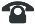 CVUA Freiburg, Am Moosweiher 2, 79108 Freiburg,     0761/15020CVUA Karlsruhe, Weißenburgerstr. 3, 76187 Karlsruhe,     0721/9265511CVUA Karlsruhe, Weißenburgerstr. 3, 76187 Karlsruhe,     0721/9265511CVUA Stuttgart, Schaflandstraße 3/3, 70736 Fellbach,     0711/34261727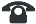 CVUA Stuttgart, Schaflandstraße 3/3, 70736 Fellbach,     0711/34261727STUA Aulendorf-DZ, Löwenbreitestr. 18/20, 88326 Aulendorf,     07525/9420STUA Aulendorf-DZ, Löwenbreitestr. 18/20, 88326 Aulendorf,     07525/9420Datum / Hdz. Prüfleitung UntersuchungsamtDatum / Hdz. Prüfleitung UntersuchungsamtDatum / Hdz. Prüfleitung UntersuchungsamtDatum / Hdz. Prüfleitung UntersuchungsamtDatum / Hdz. Prüfleitung Untersuchungsamt